开启马王堆文献宝库的管钥钤键陈伟武马王堆汉墓发掘一转眼四十多年了，相关研究早已成了有国际影响的学问，甚至有学者提出要建立“马王堆学”。马王堆简帛文献的规模和价值，足以与学术史上著名的西汉孔子壁中书和西晋汲冢竹书相媲美。湖南省博物馆、复旦大学出土文献与古文字研究中心和中华书局三方精诚合作，2014年出版了裘锡圭先生主编的《长沙马王堆汉墓简帛集成》（下称《集成》），堪称马王堆简帛研究的丰碑。在此基础之上，湖南省博物馆授权，复旦大学出土文献与古文字研究中心刘钊先生主编的《马王堆汉墓简帛文字全编》（下称《全编》）最近正式出版，可说是马王堆简帛研究的又一里程碑式著作，值得热烈庆贺。初读之余，我觉得《全编》的特点有三。一在于“清”，材料通盘清理，图版高度清晰。此书取材于《集成》。《集成》是迄今为止马王堆汉墓文字资料最为齐备的著录书，而《全编》则对所有简帛文字原始资料作了通盘的清理。书前《凡例》中两条与字形图片有关。第二条：“本编字形绝大多数据《集成》高清彩色照片切图，少数字形（主要集中在医书、医简、三号墓遣册等篇目）据更为清晰的旧著录图版切图。”第三条：“本编收录字形以完整、清晰者为首选，同时兼顾不同篇目和字形。”由此可见编纂者之用心良苦。有些古文字书的古文字形图片，乍看之下就像一块块黑豆腐，而《全编》字形图片处理技术先进，清晰度高，读起来赏心悦目。《全编》每一简帛字形都注明出处，采用了“篇章简称+行号+行字序”的标号方式，简明而精细，甚便检索覆核。古文字资料数据化是时代潮流的大方向，此书与电子数据库配套成龙，相辅而行。纸本工具书依然有其不可替代的优点，照顾了传统的阅读习惯，减少了电子书伤眼劳神之弊。帛书印文（包括反印文、渗印文和倒印文）对帛书重新整理释读有着重要的作用，近年复旦大学古文字研究团队诸位学者在这方面多所建树。《全编》对利用印文考释帛书的最新成果已有充分吸收，但在字形图片的裁择上，只选取了字迹清晰者四例，体现了科学严谨的精神。二在于“精”，精湛的学术水准，精心的锻造，是此书最重要的特质。《全编》原是国家社科基金重大项目的结项成果，经长时间的雕琢加工，不断修订完善，一字一图的取舍编排，按语的措词定夺，处处可看出编者的造诣和用功。主编刘钊先生为古文字学名家，著作等身，对马王堆汉墓文物文献有着持久而湛深的研究，如论文就有《马王堆帛书〈五十二病方〉中一个久被误释的药名》《马王堆汉墓简帛文字考释》《关于马王堆和张家山出土医书中两个词语解释的辨正》《释马王堆帛书〈日月风雨云气占〉中的“木剽”和“没戟”》《〈马王堆天文书考释〉注释商兑》《马王堆汉墓帛书〈杂疗方〉校释札记》《马王堆汉墓帛书〈杂疗方〉考释一则》《读马王堆汉墓帛书札记一则》等，近年还有研究马王堆数术文献及兵阴阳的新成果在学术会议上宣讲，尚未正式刊出。《全编》体例精善，而编者团队为目前古文字学界一时之选，研究马王堆简帛创获甚丰，沉潜多时，焚膏继晷，博采海内外学者百家之说，益以新见，炼铜铸剑，终于打造了《全编》这一研究马王堆文物文献的利器。为了说明马王堆简帛文献中字词之间形音义的关系，编纂者时加按语，要言不烦，是此书学术含金量最高的部分，学养、才调、眼界均可从按语裁断中体会到。例如，“圩”字下按语：“从土于声，‘盂’字异体，与后世字书中训为‘圩田’、‘圩岸’之‘圩’字同形。”（页561）“盗”字下：“从皿次声，帛书中用作‘齑’，与‘盜’字的简体‘盗’同形。”（页567）“傎”字下：“‘货’字讹体，‘匕’、‘贝’二旁粘合后讹作‘真’形。”（页734）“郤”字下收有“”形，加按语说：“《说文》：‘郤，晋大夫叔虎邑也。从邑、谷声。’此字从晋声，应即晋国‘郤氏’之‘郤’的专字。”（页748）“晳”字下：“据帛书辞例应是某种神煞名，音义待考。与‘皙’字异体‘晳’同形，二者非一字。”（页769）“莤”字下：“/糟字异体，与《说文》卷十四酉部训为‘礼祭束茅，加于祼圭而灌鬯酒’的‘莤’字同形。”（页825）……类似如此的精彩按语俯拾即是，往往指出马王堆简帛文字合于《说文》之重文，如古文、籀文、俗体等等，或指出简帛文字构形的特殊之处，如某字为某字之异体、省体、讹体、同形字、分化字等等。或将构形上溯至战国文字，或结合秦汉文字的一般用字习惯和演变规律作说明。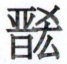 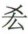 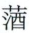 马王堆简帛文献数量巨大，内涵丰富，值得长期研究，其中的疑难问题更是短时间内无法一一解决，《全编》成了深入解读马王堆简帛文献，解决种种疑难问题的管钥钤键。马王堆简帛文献的内容性质比较复杂，各种著作的撰作年代早晚不一，如帛书《周易》可早至西周晚期，遣策又迟至西汉初期，但主体应是战国秦汉的文献。《全编》的完成和出版，不仅仅对汉字发展史研究有重要意义，对上古汉语词汇的断代描写及历时发展研究，也将起到积极推动作用，对目前学界比较重视的古汉语字词关系研究也将大有裨益。此书对考古学、历史学、语言学、文字学、文献学等多种学科的专业研究者而言，多有帮助，而且能为书法研究和普及工作提供足以取法的素材，对书法篆刻艺术爱好者而言，也是可靠实用的工具书。三在于“情”，真情奉献，合情合理。编者团队和编辑出版者对马王堆汉墓出土的文献文物充满感情，为此书的编纂问世倾注了大量心血，高度认真负责的精神令人感佩。《全编》编者既尊重研究者专业研治的需求，又富于同情心，兼顾到一般读者阅读的便捷程度，在不伤害学术性的条件下，在具体材料的斟酌去取之间做到合情合理。如对字头的分合，字形隶定的宽严相济，对字词关系的揭示，真正做到文字学、语言学、文献学的原则与工具书性质的辩证统一。现在各类文字编很多，有些书虽然印刷精良，而内容空洞，定价昂贵，徒然增加读者的经济负担，让人叹息。《全编》从2010年国家社科重大项目正式立项，到现在公开出书，整整十年，正好应了“十年磨一剑”的古话，可知编者团队和编辑出版者的严肃和艰辛。随着时间的推移，读者对《全编》的学术价值和实用价值必将有着越来越深刻的体认，而不认为小文对《全编》的推崇是溢美的饶舌。本文原载于《中华读书报》（2020年02月26日第10版：书评周刊·社科）